Exam # 3 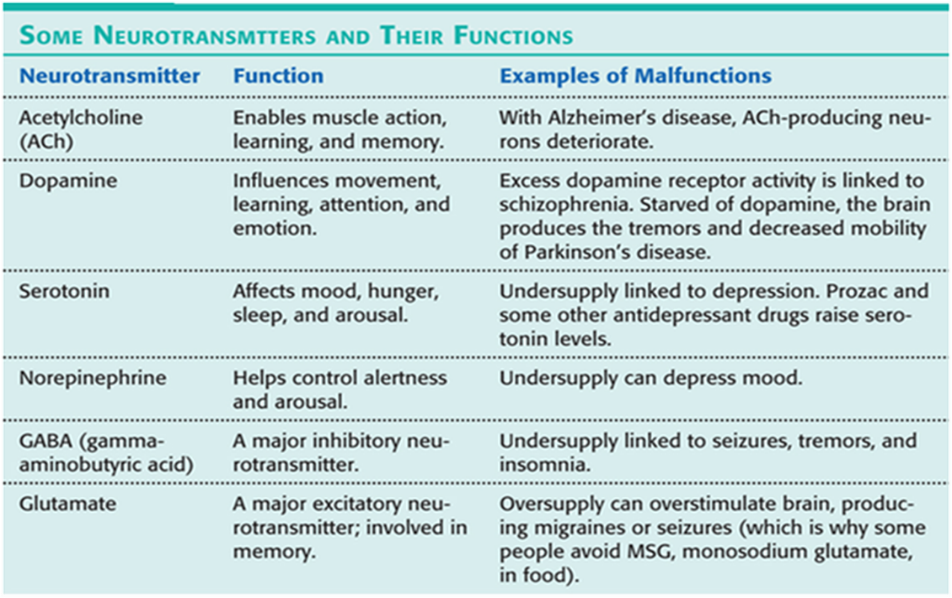 Study Guide1141CNS / GI / PAINNSAIDS mechanism of action: to inhibit the enzyme COX which is needed for prostaglandin synthesis.The importance of combining levodopa and carbidopa for a patient with Parkinson’s/Patient educationTo decrease symptoms of PD and parkinsonism carbidopa permits more levodopa to reach the striatum nerve terminals where levodopa is turned into dopamine.  With the use of carbidopa less levodopa is needed.Education: taper off medication, discolored urine that darkens with exposure to air and may stain clothes, do not crush or chew extended-release tabletsActive ingredient in over the counter sleeping medicationAntihistamine like diphenhydramineLoperamide / Lomotil patient education and mechanism of action, side effectsLoperamide (Imodium) – treats acute diarrhea caused by e. coli, opioid, decrease GI motility-Patient teaching: may cause drowsiness, rinse mouth frequently and good oral hygiene to treat dry mouth, avoid alcohol.-Side effects: drowsiness, constipation-Action: inhibits or slows peristalsis, prolongs transit time in intestinesDiphenoxylate with atropine (Lomotil) – treats acute diarrhea, opioid-Action: inhibits excessive GI motility, structured like analgesic without the effect-Side effects: dizziness, constipation-Patient education: do not take more than prescribed to avoid addiction, may cause drowsiness, rinse mouth and good oral hygiene to treat dry mouth, avoid alcoholBenztropine (Cogentin)/Selegiline HCL mechanism of action and patient educationBenztropine (Cogentin) – antiparkinson agent-Action: increase effect of dopamine by reducing effects of ACh-Patient education: avoid alcohol, caffeine, and aspirin.  Relieve dry mouth with hard candy, ice chips, or sugarless gum.  Sunglasses for photophobia.  Void before taking med to minimize urinary retention.  Regular eye exams - Contraindicated in patients with glaucoma.Selegiline – MAO-B inhibitor - antiparkinson agent-Action: inhibits catabolic enzymes of dopamine and extends its action.  Used for early treatment of PD.  If used with carbidopa levodopa the carbidopa levodopa dose is decreased-Patient education:Onset of action for motion sickness medication30 minutes before travel.  Cyclizine hydrocholoride, dimenhydrinate, meclizine hydrochloride, and diphenhydramineSigns and symptoms of neuroleptic malignant treatment and medication to treat same (antipsychotic)-rare and potentially fatal-S/s: Sudden high fever, muscle rigidity, tachycardia, incontinence, confusion, BP fluctuations, dysrhythmias, seizures, hyperthermia, altered mental status, profuse diaphoresis, bp fluctuations, acute renal failure, respiratory failure, coma.-Treatment: d/c antipsychotics, hydration, hypothermic blankets, antipyretics, benzodiazepines and muscle relaxantsPatient who does not respond to a histamine 2 blocker to treat peptic ulcer disease should be changed to what class of medication?  PPI - omeprazole, lansoprazole, rabeprazole, pantoprazole, esomeprazole, dexlansoprazoleHow do you test for the presence of H. pylori?Urea breath tests detect the presence of Helicobacter pylori, the bacteria that can live in the mucosal lining of the stomach and cause peptic ulcer disease. After the patient ingests a capsule of carbon-labeled urea, a breath sample is obtained 10 to 20 minutes later. Because H. pylori metabolizes urea rapidly, the labeled carbon is absorbed quickly; it can then be measured as carbon dioxide in the expired breath to determine whether H. pylori is present.Chlorpromazine patient education (antiemetic and antipsychotic)-possibility of extrapyramidal symptoms and tardive dyskinesia-change positions slowly due to orthostatic hypotension-avoid alcohol-wear sunscreen and protective clothing when exposed to sun-good oral hygiene to minimize dry mouthWhat over the counter medications to avoid when taking monoamine oxidase (antidepressant)?Vasoconstrictors and cold medicines that contain phenylephrine and pseudoephedrine.  Both can cause a hypertensive crisis.-frequent BP monitoring is essential-usually not prescribed for depression unless other drugs have failed-very effective treatment for depression when taken properlyNormal range for salicylate level and signs of toxicityNormal range: 15 – 30 mg/dLToxic range: > 30 mg/dLSevere toxicity: >50 mg/dL-Signs of toxicity: tinnitus, dizziness, diaphoresis, H/A?Monitor for signs of bleeding such as tarry stools, bleeding gums, petechiae (round red spots), eccymosis (excessive bruising), purpura (large red spots)Patient instruction regarding taking antacid with an anticholinergicAntacid can be taken 2 hours after anticholinergicWhich laboratory test should be monitored for a patient who is taking Maalox (Magnesium hydroxide aluminum hydroxide) frequently?Renal function, Magnesium, calcium, phosphateMedications used to treat Parkinson’s diseaseAnticholinergics – increase the effects of dopamine by reducing the effects of AchDopaminergic replacement therapy – stimulates dopamine production in the brainDopamine agonists – mimic effects of dopamine by stimulating DA receptorsMAO-B inhibit inactivation of DACOMT inhibitor – inhibit COMT which deactivates DAAllopurinol (antigout) should be used with caution with which medical condition/ patient education-Monitor renal function since allopurinol is excreted through the kidneys.-Teaching: keep regularly scheduled appointments for regular lab testing and increase fluid intake to increase drug and uric acid excretionSide effects of Fluphenazine (Prolixin) (antipsychotic)Drowsiness, dizziness, headache, dry mouth, blurred vision, hyperhidrosis, weight gain, constipation, erectile dysfunction, urinary retention, peripheral edema, skin hyperpigmentation.Patient education and uses for Metamucil and SucralfateMetamucil: bulk forming laxative-absorbs water into intestines-increases bulk and peristalsis in 8 – 12 hours-Side effects: abdominal cramps, nausea, vomiting, diarrhea, gas-Should be mixed in a glass of water or juice followed by half to full glass of water.  Insufficient fluid intake can cause intestinal obstruction.Sucralfate: pepsin inhibitor-prevents gastric mucosal injury from drug induced ulcers-forms a protective covering on the ulcer surface: protects ulcer from acid and pepsin-taken before meals and at bedtime-antacid can be taken 30 minutes before or afterWhat medication is used to treat signs of remission and exacerbation in a patient with multiple sclerosis?Phentermine should be avoided in patients with which condition?Cardiovascular disease, hyperthyroidism, uncontrolled hypertension, Hx drug abuse, agitation, glaucoma, concurrent or recent use of MAO inhibitor therapy, concurrent SSRI antidepressants.Carisoprodol (Soma) nursing indications (muscle relaxant)-use in addition to rest and physical therapy in the treatment of muscle spasm associated with acute painful musculoskeletal conditions.Patient education:Ambien (sleep aid) – drowsiness, lethargy, headache, hot flashes, dizziness, edema, n/v, amnesiaAspirin – do not take with alcohol or highly protein bound substances such as warfarin, discontinue 7 days prior to surgery, may cause GI distressAcetaminophen – do not take for more than 10 days, do not exceed recommended dosage, avoid alcohol, hepatotoxicColchicine (antigout) – take with food.  Contraindicated in patients with severe renal, cardiac, or GI problems.  High doses cause n/v, diarrhea, and abdominal pain.Doxepin (antianxiety agent) – given at night because of sedative effect, for agitated depressed persons, gradually decreased to avoid withdrawal.  May cause drowsiness, dizziness, blurred vision, orthostatic hypotension, dry mouth, constipation, erectile dysfunction, weight gain, and skin irritation.Indomethacin (antirheumatic) – very irritating to the stomach so take with food.Flexeril (muscle relaxant) – do not stop abruptly: discontinue over 1 week, avoid alcohol and other depressants.Cholestyramine (lipid lowering agent) – mix thoroughly in water or juiceMetoclopramide (antiemetic) adverse effect in childrenExtrapyramidal symptoms: acute dyskinesias, akathisia: restlessness, dystonia: involuntary muscle contraction, tardive dyskinesia: involuntary facial movementsWhich antacid can cause an acid rebound (excess acid secretion)?Sodium bicarbonateCalcium carbonate: First line treatment for goutUric acid biosynthesis inhibitors i.e. AllopurinolWhich antiviral medication that can be used to treat Parkinson’s disease?Amantadine – decreases the symptoms of PD.  Synthetic antiviral agent.  Used for early treatment of PD which delays the need for levodopa.Pyridostigmine bromide (Mestinon) drug class and mode of action (muscle strengthener)-class: antimyasthenics-action: inhibits the breakdown of Ach and prolongs its effectsInfliximab (antirheumatic) mode of actionBinds to TNF and blocks it from attaching to TNF receptors on synovial cell surfaces; reduces infiltration of inflammatory cells and delays inflammatory process-class: immunomodulator-treats moderate to severe RA-administered IV over 2 hoursOndansetron/ metoclopramide uses and mode of actionOndansetron (antiemetic)-treats postoperative and chemo and radiation induced vomiting.-blocks serotonin receptors in the CTZ and vagal nerve terminals in the upper GI tract-most effective antiemetic in suppressing vomiting from cancer chemotherapyMetoclopramide (antiemetic)-prevention and treatment of postoperative and chemo-induced nausea and vomiting, diabetic gastroparesis, and GERD-avoid alcohol and CNS depressants.-suppresses dopamine receptors in CTZChapter 17 – StimulantsChapter 18 - DepressantsChapter 20 – Parkinson’s Alzheimer’s Symptoms: rigidity, tremors, gait disturbance, and bradykinesia-drugs used to treat PD replace the dopamine deficit.Chapter 21 – Neuromuscular spasmsMyasthenia gravis: autoimmune disease that impairs the transmission of messages at the neuromuscular junction resulting in skeletal muscle weakness that increases with muscle use.-symptoms are caused by autoimmune destruction of Ach.-respiratory arrest may result from respiratory muscle paralysis-serum testing will reveal AChR antibodies.-Treated with AChE inhibitors which makes more ACh available.-S/s: ptosis, diplopia, muscle weakness, dysphagia, dysarthria, respiratory muscle weaknessMultiple sclerosis: neuromuscular autoimmune disorder that attacks the myelin sheath of nerve fibers causing lesions known as plaques.-plaques are found using MRIMuscle spasms: causes include injury of motor neuron disorders such as MG, MS, cerebral palsy, spinal cord injuries.-spasticity of muscles can be relieved by muscle relaxants.Chapter 22 – Mental and Behavioral Health DrugsNeuroleptic: any drug that modifies psychotic behavior and exerts an antipsychotic effect-GABA transmitter regulates anxiety-benzodiazepines: antianxiety drugs bind to GABA receptor sitesChapter 23 – Antidepressants Chapter 24 – Anti inflammatory Chapter 25 - AnalgesicsChapter 42 – GI disorders-Side effects of antihistamines antiemetic: drowsiness, constipation, and dry mouthAntidiarrheals: taken no more than 2 days in a row and should not be taken if fever is present.Chapter 43 – Antiulcer drugsH2: Histamine 2 Blockers treat gastric and duodenal ulcers.-reduce gastric acid secretion and concentration-antacids can be given 1 hour before or after.-Meds: famotidine, cimetidine, nizatidine-short term usePPI’s-suppress gastric acid secretions by inhibiting the hydrogen/potassium ATPase enzyme system located in the gastric parietal cells.-omeprazole, lansoprazole, rabeprazole, pantoprazole, esomeprazole, dexlansoprazole-take before meals-monitor liver enzymesAntacids: neutralize HCL and reduce pepsin activity